BUCKLANDS BEACH YACHT CLUB INC.HAUL OUT APPLICATION 2022Office Hours Monday – Friday 0900-1700hrs.  Telephone 534-3046, reception@bbyc.org.nzP.O. Box 54-005, The Marina, Auckland 2144Declaration:I declare that I have a current, fully paid for the entire  financial year, membership of the Bucklands Beach Yacht Club Inc; andI have read and understood the Haul Out Rules on the attached pages: andI have read and carefully viewed the Haulout safety video on the BBYC website which explains the procedures which must be followed; and I acknowledge that the Bucklands Beach Yacht Inc. is not responsible for any loss or damage to my boat arising from hauling out, re-launching or storing of my boat or equipment; and I agree that I am totally responsible for the suitability of the cradle for my boat, the correct set-up of the cradle and for the security of the boat in the cradle at all times (both during hauling, whilst on the hardstand and re-launching); andI agree to pay all dues prior to launching.FOR OFFICE USE ONLY:Deposit of $50 received on 	/	/		Signed 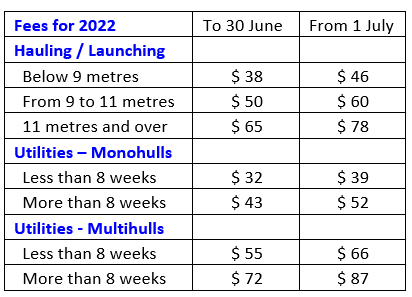 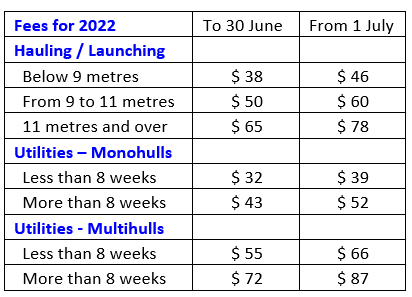 Owners Name BBYC member no BBYC member no Phone no Phone no Phone no Phone no Address:Work:Work:Work:Work:Email:Mobile:Mobile:Mobile:Mobile:Desired Date for Hauling:Desired Date for Hauling:Desired Date for Hauling:Desired Date for Re-launchDesired Date for Re-launchDesired Date for Re-launchDesired Date for Re-launchDesired Date for Re-launchConfirm with Graeme Fearnley 027 6499144 on week before Confirm with Graeme Fearnley 027 6499144 on week before Confirm with Graeme Fearnley 027 6499144 on week before Confirm with Graeme Fearnley 027 6499144 on week before Confirm with Graeme Fearnley 027 6499144 on week before Confirm with Graeme Fearnley 027 6499144 on week before Confirm with Graeme Fearnley 027 6499144 on week before Confirm with Graeme Fearnley 027 6499144 on week before Vessel’s Name Type or Class Type or Class Length:Draft:Draft:Draft:Beam:Beam:Approx. Weight:Approx. Weight:Approx. Weight:Approx. Weight:Has the owner hauled a boat at BBYC before?:Has the owner hauled a boat at BBYC before?:Has the owner hauled a boat at BBYC before?:Has the owner hauled a boat at BBYC before?:Has the owner hauled a boat at BBYC before?:YES/NOYES/NOIs mast or engine lift intended?Is mast or engine lift intended?Is mast or engine lift intended?Is mast or engine lift intended?Is mast or engine lift intended?Is mast or engine lift intended?Is mast or engine lift intended?YES/NOYES/NOHas owner used intended cradle before?:Has owner used intended cradle before?:Has owner used intended cradle before?:Has owner used intended cradle before?:Has owner used intended cradle before?:YES/NOYES/NOIs spray painting or antifouling intended?Is spray painting or antifouling intended?Is spray painting or antifouling intended?Is spray painting or antifouling intended?Is spray painting or antifouling intended?Is spray painting or antifouling intended?Is spray painting or antifouling intended?YES/NOYES/NOIs water blasting intended Is water blasting intended Is water blasting intended  (Refer rule 9.05) (Refer rule 9.05) (Refer rule 9.05)   YES/NO   YES/NOInsurance company:Proof of Insurance requiredInsurance company:Proof of Insurance requiredVessel’s Insured Value:Vessel’s Insured Value:Vessel’s Insured Value:Vessel’s Insured Value:EnclosedDeposit $50.00Deposit $50.00Deposit $50.00Signed:Name (Print):Boat:Witness:Date:Witness Name:Haul Date 	/	/	/	/$Launch Date	/	/	/	/$Elapsed time (weeks) $Period	weeks @$$$	Weeks @$$$Auckland Council Coastal Recovery LevyAuckland Council Coastal Recovery Levy$		5.00Total$Less Deposit Paid$TOTAL TO PAY $